DOKUMENTASI PENELITIAN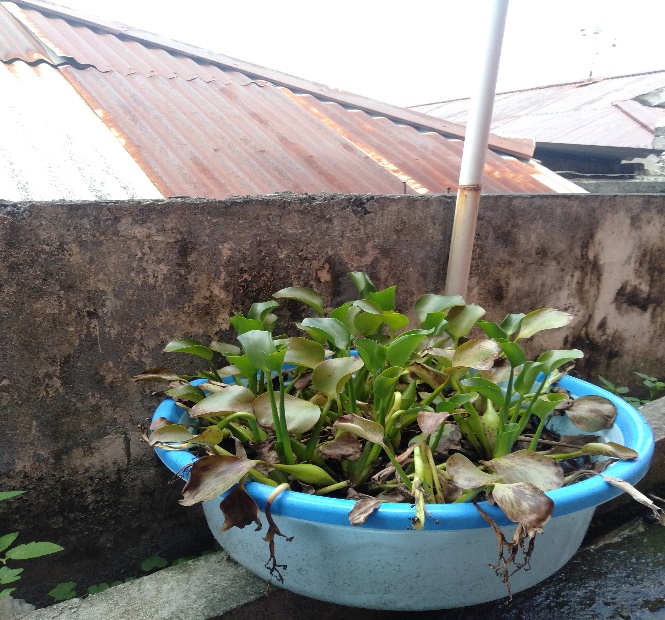 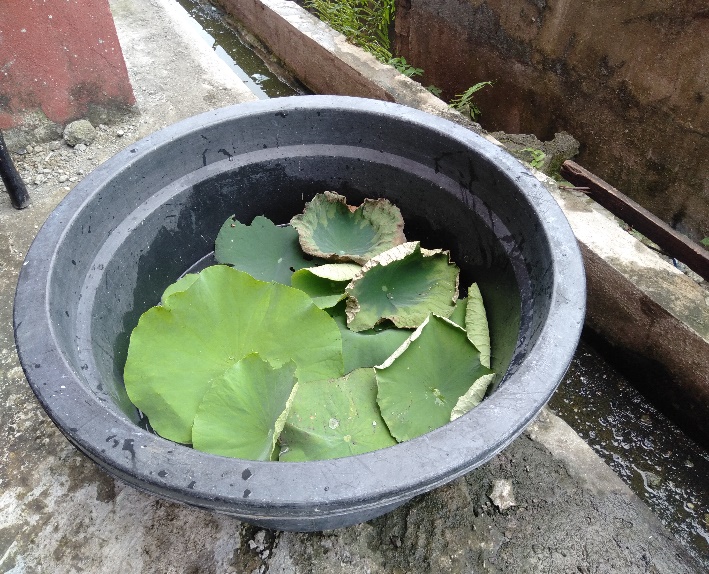 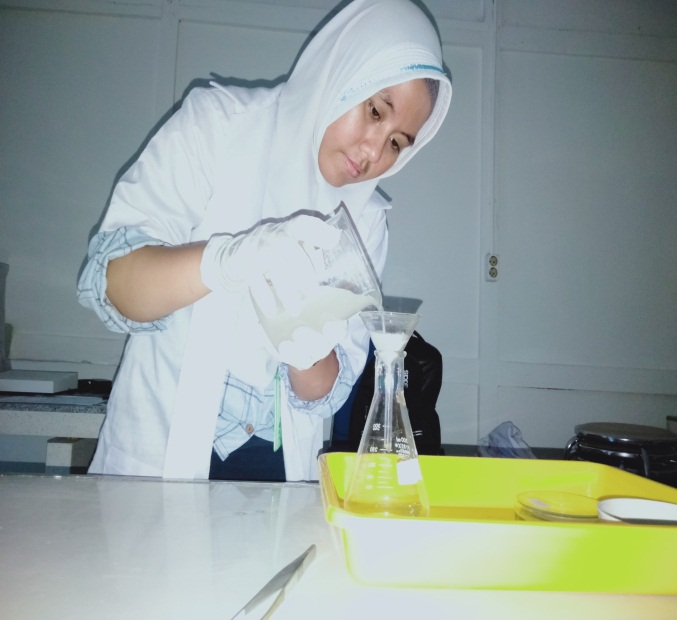 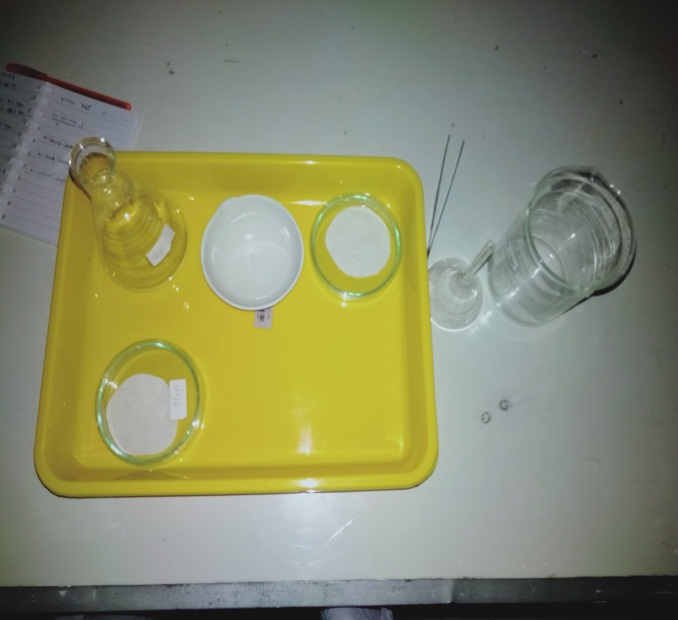 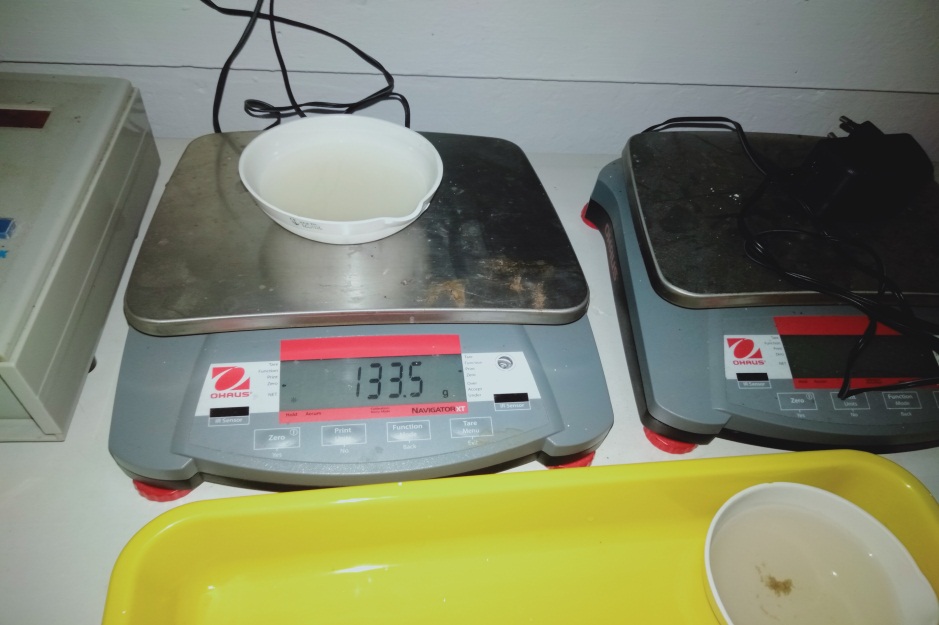 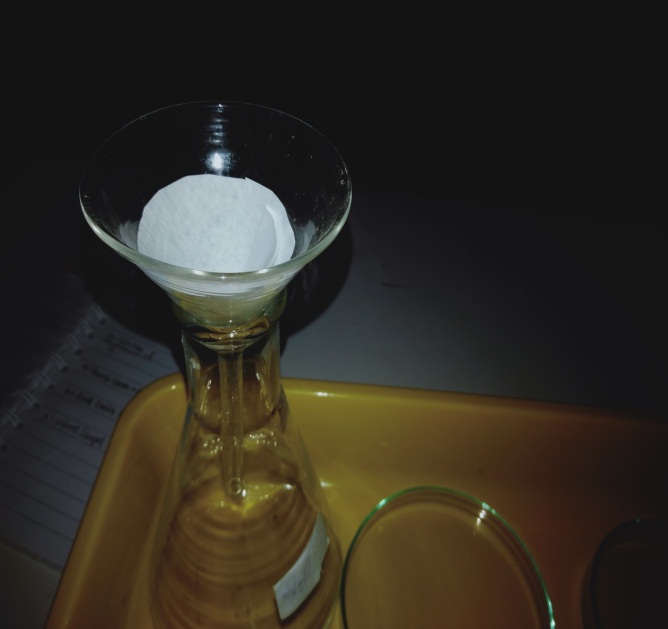 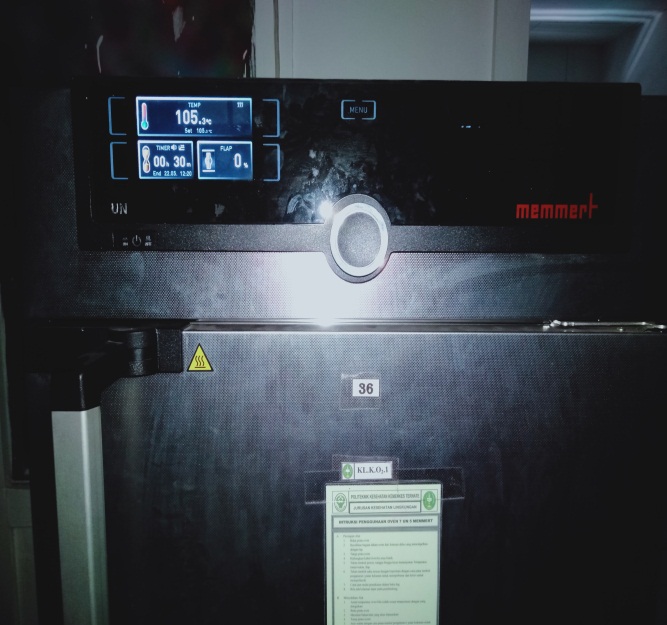 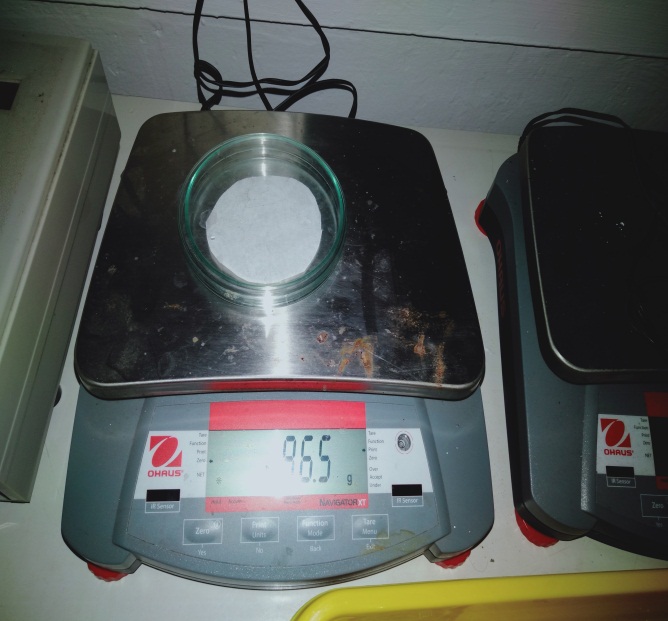 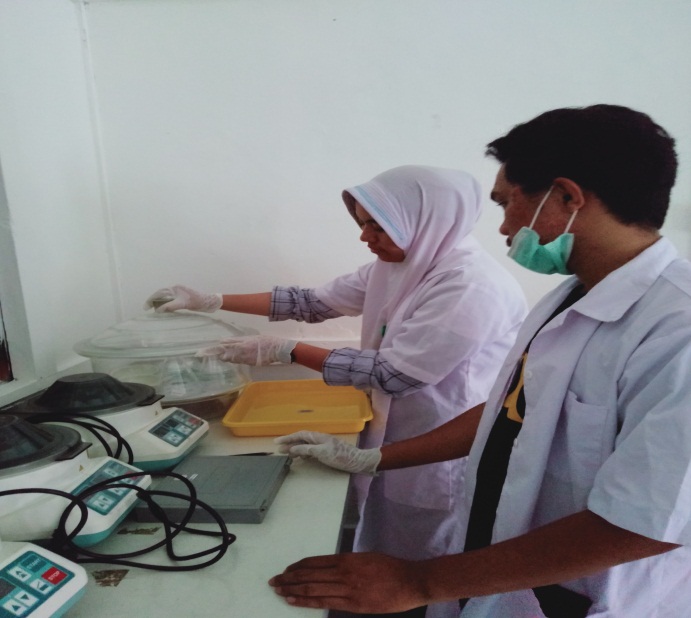 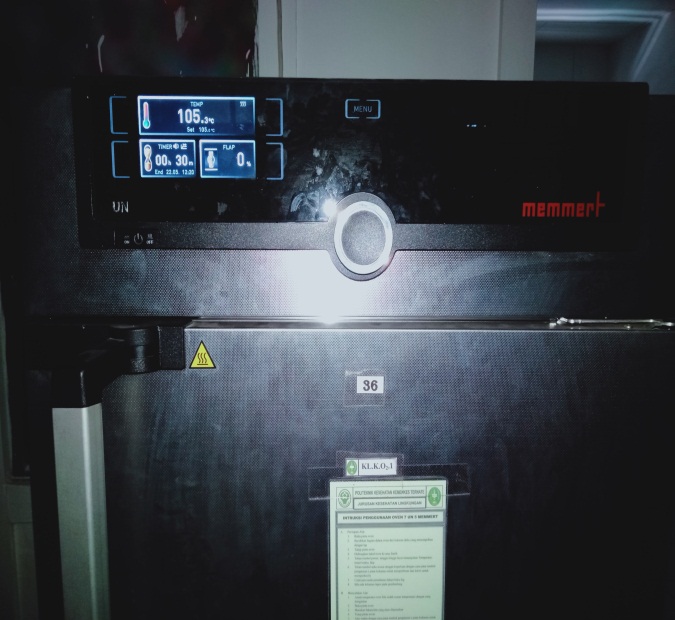 